Warum laden sich Gegenstände auf?	Material und AnregungenMaterialien für ein AnschauungsmodellSymbol für einen Atomkern									Symbol für ein Proton									Symbol für ein Neutron									Symbol für ein Elektron									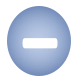 Symbol für eine Atomhülle	Anregung zu Aufgabe 2Bedeutung der Inhalte in einer Zelle des Periodensystems	LiAnregung zu Aufgabe 3 und 4Nutze die Anschauungsmodelle aus Aufgabe 1 und 2. Zur Bestimmung der Ladung eines Atoms müssen die Ladungen der Bausteine des Atoms bilanziert werden. Das bedeutet, dass für ein Atom die Ladungen der Bausteine addiert werden. Dabei werden die Vorzeichen der Ladungen beachtet. Positive Ladungen bekommen ein positives Vorzeichen, negative Ladungen ein negatives.Ein Atom, dass in der Lage ist, ein oder mehrere Elektronen abzugeben, wird Elektronendonator genannt. Ein Atom, dass in der Lage ist, ein oder mehrere Elektronen aufzunehmen, wird Elektronenakzeptor genannt. Ist ein Elektron von einem Elektronendonator auf einen Elektronenakzeptor übertragen worden, überwiegt beim Elektronendonator die positive Ladung und beim Elektronenakzeptor die negative Ladung.Stoffe, deren Atome eher Elektronendonatoren sind, laden sich eher positiv auf. Stoffe, deren Atome eher Elektronenakzeptoren sind, laden sich eher negativ auf.